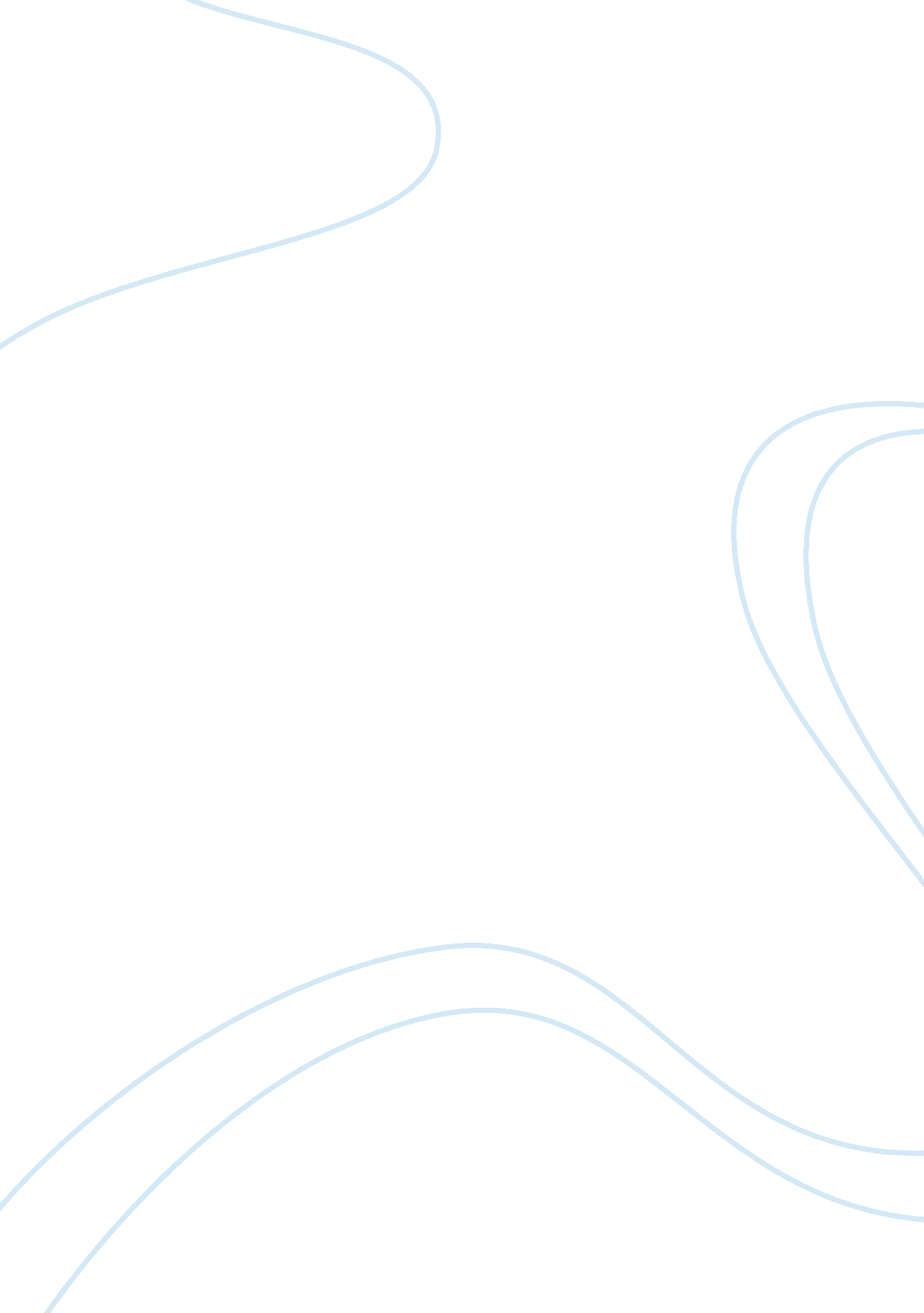 Have you noticed the use of nursing informatics enhancing your use of the dikw fr...Health & Medicine, Nursing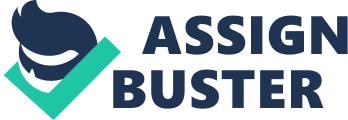 Response: Have you noticed the use of nursing informatics enhancing your use of the DIKW framework? If so, how? In reference to McGonigle & Mastrian (2015), nursing informatics was created by joining up three established clinical science fields: Nursing science, Computer science and Information science. It’s, therefore, an amalgamation of nursing science and practice, computer science and information science. The aim of the amalgamation is to promote the health of communities, families and people world over. It is true that the integration concept offers great support of the data; information, knowledge and wisdom (DIKW) framework to nursing practitioners. 
As a practitioner, the use of nursing informatics has greatly enhanced my application of DIKW framework especially with the use of Electronic Health Records (EHR). The EHR repository has supported my nursing practice by providing data and information on previous patients’ files and records. It also offers both qualitative and quantitative data on similar patients’ condition together with several other similar conditions in addition to a range of longtime information of the patients 
As a practitioner, from such information coupled with the patient conditions on hand, it is easier to deduce situations and make decisions. The information contained in nursing informatics provides substantive knowledge on a range of particular clinical situations. With the existing information and knowledge it is easier to make professional judgments wisely for present situations. Nursing informatics has supported my professional judgment in many patient occasions in supporting my wisdom for decision making. 
References 
McGonigle, D. & Mastrian, K. (2015). Nursing information and foundation of knowledge (3rded.). 
Burlington, Ma: Jones and Barlett (Chapter 6: Overview of Nursing Informatics) 